亳州5.6万人养老金上调！人均增加140元！快帮父母查查看涨了多少养老金关系着退休后的生活保障是大家都关心的民生大事之一对亳州人民来说最近有个大事一定要关注涉及5.6万人养老金上调亳州创业大学为大家整理了相关文件快来帮你家老人看看养老金涨了多少钱！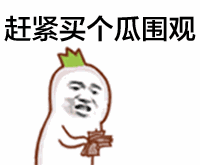 按照省人社厅部署要求，我市近日圆满完成企业退休职工基本养老金调整补发工作，涉及全市企业退休职工5.6万人，人均月工资增加140元。共补发调待资金5493万元。基本养老金调整对象2016年12月31日前已按规定办理退休手续的退休人员。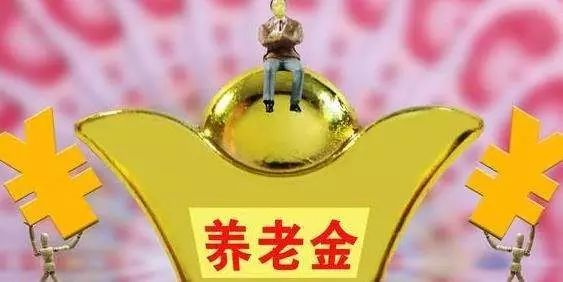 调整办法：调整的基本养老金包括定额部分、挂钩部分和倾斜部分。1.定额部分。
每人每月增加40元。2.挂钩部分。
按本人缴费年限和本人2016年12月份基本养老金水平增加：缴费年限（含视同缴费年限，不含特殊工种折算工龄；缴费年限尾数不足1年的按1年计算）每满1年，每人每月增加 2元；每人每月增加本人基本养老金的1.5%（见角进元）。3.倾斜部分。
对符合以下条件的高龄退休人员，在定额增加和挂钩增加的基础上再另行增加：
年满70—74周岁、75—79周岁、80—84周岁、85周岁及以上（截至2016年12月31日）的企业退休人员，每人每月分别增加140元、180元、260元、330元。以前调整基本养老金时已经享受过高龄倾斜的人员，达不到上述标准的补齐到上述标准。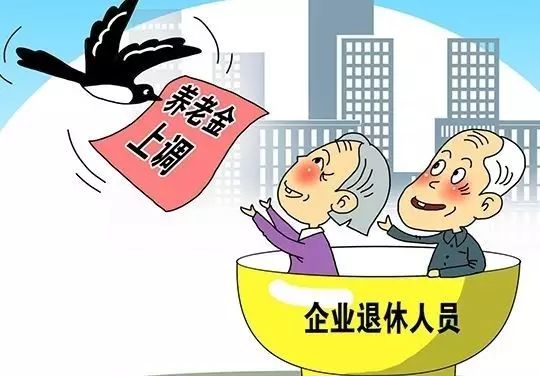 此次全市企业退休职工基本养老金调整及补发工作，涉及企业退休职工5.6万人，人均月工资增加140元。共补发调整资金5493万元。（杨海龙 孙成玉 汝平） 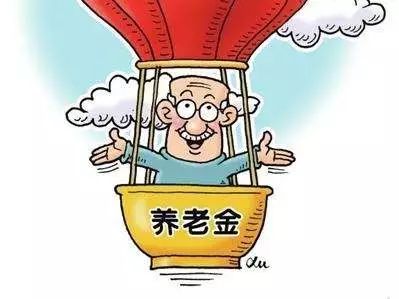 本次全市企业退休职工养老金上调惠及5.6万亳州人难怪有一句话是“有一种悲伤叫我不在亳州”小编只能帮你到这啦快去帮家中长辈们查询下吧！大家都在看1、这个班，成就亳州圈层盛宴2、市经信委:关于举办北京大学高级工商管理（EMBA）研修班（亳州班第四期）的通知本期编辑：棠李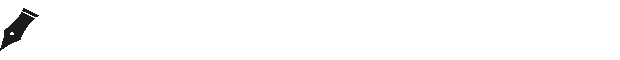 谯城区中小企业服务中心企业发展资源支撑平台 引领与服务进步的力量www.bzeme.com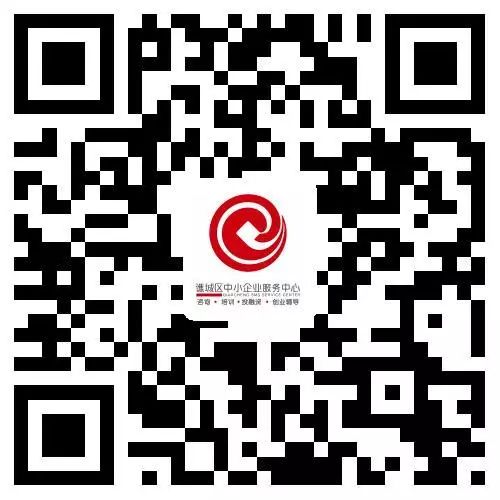 